 Stubbington  Medical Practice, Park Lane, Stubbington, PO14 2JP. Telephone: 01329 664231, Website: www.stubbingtonmedical.co.ukWHAT TO DO IF YOU FEEL UNWELLWHAT TO DO IF YOU FEEL UNWELLWHAT TO DO IF YOU FEEL UNWELLWHAT TO DO IF YOU FEEL UNWELLWHAT TO DO IF YOU FEEL UNWELLWHAT TO DO IF YOU FEEL UNWELLWHAT TO DO IF YOU FEEL UNWELLCan you treat yourself at home?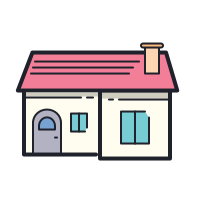 Can you treat yourself at home?Can you visit a pharmacy for advice?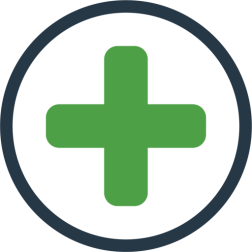 Can you visit a pharmacy for advice?Do you need an urgent, same day GP appointment?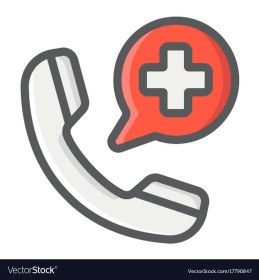 Do you need an urgent, same day GP appointment?Can you wait for a routine GP appointment or GP advice?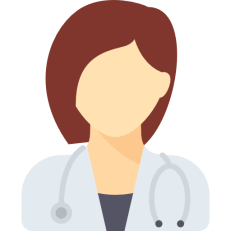 Many everyday illnesses can be treated at home. These include:cough or cold upset stomach pain or headache cuts and grazes sore throat (but contact your GP if it lasts for two weeks or more)Keep a well-stocked medicine cabinet, ensure everything is in date and keep it in a safe place out of the reach of children.Helpful health information and advice is available from www.nhs.uk which will help you identify conditions and treatments.If you have children, the Healthier Together website will help you to decide what to do if your child is unwell: www.what0-18.nhs.ukTake care of yourself by getting your flu jab and request any repeat medications in plenty of time.Many everyday illnesses can be treated at home. These include:cough or cold upset stomach pain or headache cuts and grazes sore throat (but contact your GP if it lasts for two weeks or more)Keep a well-stocked medicine cabinet, ensure everything is in date and keep it in a safe place out of the reach of children.Helpful health information and advice is available from www.nhs.uk which will help you identify conditions and treatments.If you have children, the Healthier Together website will help you to decide what to do if your child is unwell: www.what0-18.nhs.ukTake care of yourself by getting your flu jab and request any repeat medications in plenty of time.Pharmacists can offer expert advice on medicines and common health problems which may save you a trip to the GP.You don't need an appointment, you can speak in private and they will advise you if you need to see a GP. They can help with things like:queries about medication dosage, type or suitability plus urgent requests or if related to hospital discharge sore eyes (but if this persists, go to an optician) coughs, colds and flu bites, stings, skin conditions and allergies cystitisThe nearest pharmacies are: Village, 3 Stubbington Green, Fareham, PO14 2JQEveretts, Titchfield, PO14 4RU Lloyds Pharmacy, Highlands Road, PO15 6HZ Pharmacists can offer expert advice on medicines and common health problems which may save you a trip to the GP.You don't need an appointment, you can speak in private and they will advise you if you need to see a GP. They can help with things like:queries about medication dosage, type or suitability plus urgent requests or if related to hospital discharge sore eyes (but if this persists, go to an optician) coughs, colds and flu bites, stings, skin conditions and allergies cystitisThe nearest pharmacies are: Village, 3 Stubbington Green, Fareham, PO14 2JQEveretts, Titchfield, PO14 4RU Lloyds Pharmacy, Highlands Road, PO15 6HZ There is same day GP access at the surgery if you require an urgent appointment.Telephone Stubbington Medical Practice on 01329 664231 from 8am.You will be placed on the telephone triage list which means a doctor or nurse will phone you and will provide advice, issue a prescription or make you an appointment.You will need to make sure you are able to give a telephone number where you can be reached.Please do not use this service if you are at work or school and cannot receive a call.There is same day GP access at the surgery if you require an urgent appointment.Telephone Stubbington Medical Practice on 01329 664231 from 8am.You will be placed on the telephone triage list which means a doctor or nurse will phone you and will provide advice, issue a prescription or make you an appointment.You will need to make sure you are able to give a telephone number where you can be reached.Please do not use this service if you are at work or school and cannot receive a call.Routine appointments are released 4 weeks in advance and weekly appointments are released daily for a week’s time (i.e. Monday we open up Monday week, but not Tuesday week).Extended hours appointments are available on some days between 7.30am-8am and 6.30pm-8pm and on one Saturday per month. These are either face to face or telephone appointments. These can be booked by phone on 01329 664231 after 9am, visiting the surgery or online www.stubbingtonmedical.co.uk You can also use the website to consult with your GP online for any new symptoms, or changes to existing symptoms. Your details will be reviewed by a GP on eConsult and the surgery will respond by phone, text or email within 48 working hours.Using eConsult can be useful if you experience difficulty obtaining an appointment. WHAT TO DO IF YOU FEEL UNWELLWHAT TO DO IF YOU FEEL UNWELLWHAT TO DO IF YOU FEEL UNWELLWHAT TO DO IF YOU FEEL UNWELLWHAT TO DO IF YOU FEEL UNWELLWHAT TO DO IF YOU FEEL UNWELLWhat can the Practice Nurse treat?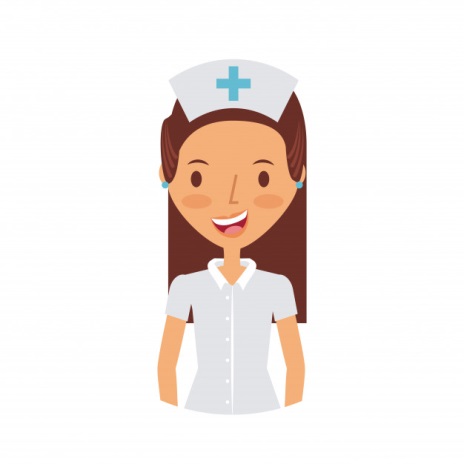 What can the Practice Nurse treat?Do you need an evening or weekend appointment?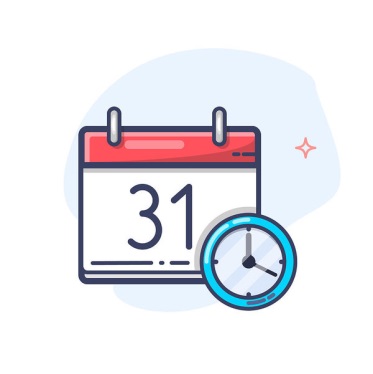 Do you need an evening or weekend appointment?Do you have a minor injury?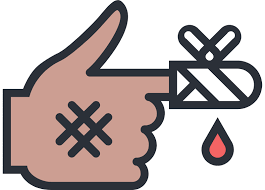 Can you phone NHS 111 or do you need A&E and to phone 999?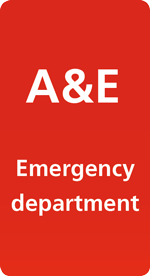 Clinics run by nurses include:health checks and review clinics for asthma, COPD, cardiac, diabetesblood tests, blood pressure (including 24 hour reviews), cardio memos, dopplers, ECGwell women including HRT check, pill check, depo, smeardietary adviceInjections including prostrap, denosumab, nebido, shingles, B12, hepatitis B, travel vaccinations, childhood immunisationsdressingssuture removalcompression stocking measurementPlease speak with a receptionist to ensure you are booked for the correct amount of time for your needs, and with an appropriately trained member of the team.Clinics run by nurses include:health checks and review clinics for asthma, COPD, cardiac, diabetesblood tests, blood pressure (including 24 hour reviews), cardio memos, dopplers, ECGwell women including HRT check, pill check, depo, smeardietary adviceInjections including prostrap, denosumab, nebido, shingles, B12, hepatitis B, travel vaccinations, childhood immunisationsdressingssuture removalcompression stocking measurementPlease speak with a receptionist to ensure you are booked for the correct amount of time for your needs, and with an appropriately trained member of the team.If your commitments mean you need a routine GP appointment at the weekend, early morning or in an evening, these are available and are bookable in advance.To use this GP extended hours service, please visit or phone the surgery on 01329 664231 from 9am and the receptionist will be able to tell you the time, date and venue options.Local GP Extended Hours timetables:Fareham Community Hospital, Brook Lane, SO31 7DQMonday – Friday, 6:30pm-10:30pmFort Medical Centre, Forton Road, Gosport, PO12 3JPSaturday and Sunday, 8am-10:30pmPortchester Health Centre, West Street, PO16 9TUSaturday and Sunday, 8am-10:30pmWith your consent, the clinician you see will have access to your medical records.If your commitments mean you need a routine GP appointment at the weekend, early morning or in an evening, these are available and are bookable in advance.To use this GP extended hours service, please visit or phone the surgery on 01329 664231 from 9am and the receptionist will be able to tell you the time, date and venue options.Local GP Extended Hours timetables:Fareham Community Hospital, Brook Lane, SO31 7DQMonday – Friday, 6:30pm-10:30pmFort Medical Centre, Forton Road, Gosport, PO12 3JPSaturday and Sunday, 8am-10:30pmPortchester Health Centre, West Street, PO16 9TUSaturday and Sunday, 8am-10:30pmWith your consent, the clinician you see will have access to your medical records.Don’t go to A&E if you have a minor injury.The Minor Injuries Units can help with:sprain, strains and broken boneswound infections minor burns and scalds bites and stings minor head injuries minor eye injuries injuries to the back, shoulder or chestThe closest Minor Injuries Units are: Gosport War Memorial Hospital, Bury Road, Gosport, PO12 3PWSt Mary's Treatment Centre, Milton Road, Portsmouth, PO3 6DW (St Mary's can see minor illnesses as well as minor injuries)Calling 999 or going to A&E are for critical or life-threatening situations. A&E provides emergency care for people who are badly injured or show the symptoms of serious illness, such as: loss of consciousness persistent, severe chest pain breathing difficulties severe bleeding that can’t be stopped suspected heart attack or stroke severe allergic reactionsuspected sepsisA&E Department, Queen Alexandra Hospital, Cosham, PO6 3LYCall NHS 111 when you:don't know who to call for help need information about a health issueneed help to decide if you need A&E or another urgent care serviceNHS 111 is available 24 hours a day and you will be helped by a trained adviser who can connect you to a nurse, dentist or GP and send an ambulance if needed.